DESIGN DETAILWHAT’S IT ALL ABOUT?Do you have ideas of what you want to do for your decor but are afraid to pull the trigger because you have made mistakes before? Maybe you just feel lost when it comes to decorating and need someone to pick them out. Whatever it may be we can tackle it here!WHAT YOU GETA private collaboration through Pinterest and/or email to tackle your design details. A product board that includes visuals.Shopping List with install instructions if applicable.HOW MIGHT I USE THIS SERVICEAsk questions pertaining to ANY room in your house.Do you need help picking art work for a gallery wall or you just need help laying out a gallery wall? Do you need items and assistance to style a shelf? Not sure what carpet or paint to pick out? Any of these and more can be tackled with this package. NOT INCLUDEDFurniture LayoutPhotorealistic RendersTHE PROCESSComplete the Design Questionnaire on the website.Upon confirmation you want to start the process a ‘Welcome Packet’ will be sent to you via email. This packet includes the invoice, contract, and measurement guide (if applicable). After completion (and submission) of the Welcome Packet’ the fun part begins.PRICING*Below are general examples but each project cost will be determined after completion of the Design Questionnaire.*If adding to an existing package they are $100 off the suggested price.Project Examples include:Flooring options. $189Styling (and sourcing items for) console table. $189Styling (and sourcing items for) 2 side tables. $189Small gallery wall layout. $189Sourcing art for small gallery wall. $189Styling (and sourcing items for) large bookcase $249PAYMENTA Paypal invoice will be sent via email after price proposal and upon confirmation you want to start this project.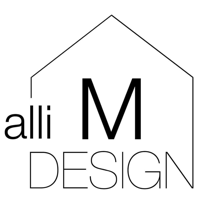 